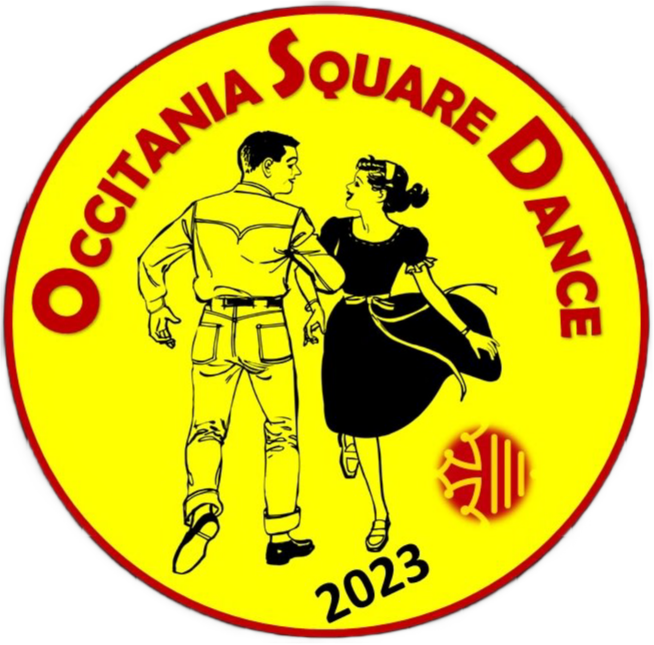 Um die Organisation zu erleichtern, kontaktieren Sie uns schnell die Anzahl der teilnehmenden Personen. Vielen DankDie Teilnahme am Wochenende beinhaltet: Eintritt -Diverse Erfrischungen und Snack, Abendessen,